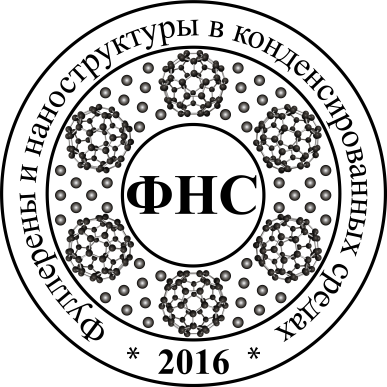 ПРОГРАММАIХ Международной научной конференции «Фуллерены и наноструктуры в конденсированных средах»6-9 сентября 2016 годаМинск, 2016ОРГАНИЗАТОРЫ КОНФЕРЕНЦИИНациональная академия наук БеларусиРоссийская академия наукНациональная академия наук УкраиныГосударственный комитет по науке и технологиям Республики БеларусьРеспубликанская ассоциация наноиндустрии БеларусиЦентр корпоративного обучения «PROFI»Институт тепло- и массообмена имени А.В. Лыкова 
НАН БеларусиМЕЖДУНАРОДНЫЙ ОРГКОМИТЕТ КОНФЕРЕНЦИИ ФНСКС-2016:Витязь Петр Александрович, НАН Беларуси, Беларусь, председатель, Пенязьков Олег Глебович,  ИТМО НАН Беларуси, Беларусь, заместитель председателя,Алымов Михаил Иванович, ИСМАН РАН,  Россия, заместитель председателя,Ивасишин Орест Михайлович, ИМФ НАН Украины, заместитель председателя,Шпилевский Эдуард Михайлович, ИТМО НАН Беларуси, Беларусь, координатор, Гапоненко Сергей Васильевич, БРФФИ, Беларусь,Даваасамбуу Жавын, НУМ, Монголия,Жданок Сергей Александрович, РАНИ, Беларусь,Лабунов Владимир Архипович, БГУИР, Беларусь,Марукович Евгений Игнатьевич, ИТМ НАН Беларуси, Беларусь,Орлович Валентин Антонович, ИФ НАН Беларуси, Беларусь, Плескачевский Юрий Михайлович, БНТУ, Беларусь, Рамазанов Махаммадали Ахмад оглы, БакуГУ, Азербайджан, Самойлович Михаил Исаакович, ЦНИИ «Техномаш», Россия, Уваров Виктор Николаевич, ИМФ НАНУ, Украина, Федосюк Валерий Михайлович, НПЦ  НАН Беларуси по материаловедению, Беларусь,Чижик Сергей Антонович, НАН Беларуси, Беларусь, Щур Дмитрий Викторович, ИПМ НАН Украины, Украина.ПРОГРАММНЫЙ КОМИТЕТ ФНСКС-2016:Асташинский Валентин Миронович, ИТМО НАН Беларуси, Беларусь, председатель,Филатов Сергей Александрович, ИТМО НАН Беларуси, Беларусь, заместитель председателя,Матвеева Людмила Александровна, ИФП НАН Украины, Украина, заместитель председателя,Тарасов Борис Петрович ИПХФ РАН, Россия,  заместитель председателя,Жорник Виктор Иванович, ОИМ НАН Беларуси, Беларусь, учёный секретарь,Белянин Алексей Федорович, ЦНИИ «Техномаш», Россия,Горох Геннадий Георгиевич, БГУИР, Беларусь,Жуковский Павел Викторович, ЛюбТУ, Польша,Казаченко Виктор Павлович, РАНИ, Беларусь,Карбовский Владимир Леонидович, ИМФ НАН Украины, Украина,Комаров Фадей Фадеевич, БГУ, Беларусь,Кулиш Николай Поликарпович, КГУ, Украина,Лепих Ярослав Ильич, ОГУ, Украина,Нуретдинов Ильдус Аглямович, ТатНАН, Россия,Поклонский Николай Александрович, БГУ, Беларусь,Сайко Александр Петрович, НПЦ НАН Беларуси по материаловедению, Беларусь,Свидунович Николай Александрович, БГТУ, Беларусь,Шульга Юрий Макарович, ИПХФ РАН, Россия,Шилагарди Голименси, НУМ, Монголия.НАЦИОНАЛЬНЫЙ ОРГКОМИТЕТ ФНСКС-2016:Пенязьков Олег Глебович, ИТМО НАН Беларуси, председатель,Ильющенко Александр Федорович, ГПНО порошковой металлургии НАН Беларуси, заместитель председателя,Бикбулатов Виталий Юрьевич, ИТМО НАН Беларуси,Горох Геннадий Георгиевич, БГУИР,Долгих Михаил Николаевич, ИТМО НАН Беларуси,Жаафар Ксения Эдуардовна, Центр корпоративного обучения «PROFI»,Рощина Светлана Павловна, ИТМО НАН Беларуси,Урбанович Владимир Степанович, НПЦ НАН Беларуси по материаловедению,Филатов Сергей Александрович, ИТМО НАН Беларуси,Федотов Александр Кириллович, БГУ,Хмыль Александр Александрович, БГУИР,Шпилевский Эдуард Михайлович, ИТМО НАН Беларуси.ПРОГРАММА КОНФЕРЕНЦИИ10.00-18.00 Регистрация участников конференции (ИТМО НАН Беларуси, ул. П. Бровки, 15, холл 4-го этажа).14.00-16.00  Экскурсия в Минский городской технопарк (знакомство с инновационными компаниями, общение c администрацией технопарка), г. Минск, ул. Солтыса, 187.16.00-18.00 Обзорная экскурсия по городу (отправление с ул. Солтыса, 187).18.30-19.30 Заседание Международного оргкомитета (ИТМО НАН Беларуси, ул. П. Бровки, 15).Место проведения конференции: Институт тепло- и массообмена имени А.В. Лыкова НАН Беларуси, г. Минск, ул. П. Бровки, 15, 4 этаж8.30-9.30 Регистрация участников IX Международной научной конференции «Фуллерены и наноструктуры в конденсированных средах» (ФНСКС-2016)10.00 Открытие конференции. Директор ИТМО НАН Беларуси, академик Пенязьков 
Олег ГлебовичПриветствия:Председателя Международного оргкомитета, руководителя аппарата НАН Беларуси академика Витязя Петра АлександровичаПредставителей России, Украины, АзербайджанаПредседателя Научного совета БРФФИ академика Гапоненко Сергея ВасильевичаИсполнительного директора Республиканской ассоциации наноиндустрии Беларуси Казаченко Виктора Павловича10.30 -12.00 ПЛЕНАРНОЕ ЗАСЕДАНИЕ-1Сопредседатели: Тарасов Борис Петрович (Россия)Поклонский Николай Александрович (Беларусь)1П. Коллоидные наноструктуры  для оптоэлектроники. Гапоненко Сергей Васильевич (Институт физики имени Б. И. Степанова НАН Беларуси, г. Минск).2П. Динамика термического восстановления графена из оксида. Елецкий Александр Валентинович (Московский энергетический институт (Технический университет) г. Москва). Соавторы: Бочаров Г.С., Захаренков А.В., Козяр К.А., Лобач А.С., Федорович С.Д., Bui Ngoc Huy.3П. Наномультислоевые  структуры на основе халькогенидных стекол: свойства и применение в изготовлении оптических элементов. Стронский Александр Владимирович (Институт физики полупроводников  НАН Украины, г. Киев). Соавторы: Акимова Е., Паюк А.,  Мешалкин А., Литвин П., Сенченко O., Присакар А., Тридух Г., Абашкин В., Олексенко П.4П. Новые физические явления в конденсированных средах с тороподобными углеродными наноструктурами. Пономарёв Андрей Николаевич (ЗАО «НТЦ прикладных нанотехнологий», г. Санкт-Петербург).12.00-12.20 Перерыв на кофе12.20 -13.30 ПЛЕНАРНОЕ ЗАСЕДАНИЕ-2Сопредседатели: Комаров Фадей Фадеевич (Беларусь)Стронский Александр Владимирович (Украина)5П. Физико-химические принципы высокопроизводительного получения фуллеренов и эндоэдральных металлофуллеренов. Чурилов Григорий Николаевич (ИФ СО РАН, г. Красноярск). Соавторы: Внукова Н.Г., Дудник А.И., Глущенко Г.А., Дубинина И.А., Гуляева У.Е.6П. Функциональные наноразмерные материалы и структуры в технологиях аддитивного производства. Филатов Сергей Александрович  (Институт тепло- и массообмена имени А.В. Лыкова НАН Беларуси, г. Минск). Соавторы: Чижик С.А., Лабунов В.А., Хейфец М.Л., Долгих М.Н., Батырев Е.В., Филатова О.С.7П. Физико-химические принципы получения и свойства материалов  на основе детонационных наноалмазов для создания систем доставки. Кулакова Инна Ивановна (МГУ, г. Москва). Соавторы: Яковлев Р.Ю., Лисичкин Г.В., Леонидов Н.Б.8П. Современное оборудование для решения задач в материаловедении. Афанасьев Игорь Андреевич (ООО «Мелитэк», г. Москва).13.30-14.30 Перерыв на обед14.30 -16.30 ПЛЕНАРНОЕ ЗАСЕДАНИЕ-3Сопредседатели: Кулакова Инна Ивановна (Россия)Матвеева Людмила Александровна (Украина)9П. Жидкофазное окисление нефтяной нафтеновой фракции в присутствии наноструктурированного графена. Алиева Лейлуфер Имрановна (Институт нефтехимических процессов им. Ю.Г. Мамедалиева НАН Азербайджана, г. Баку). Соавторы: Эфендиева Л.М., Аббасов В.М., Аlma Kh.М., Нуриев Л.Г.10П. Фуллерены как структуры адаптации железоуглеродистых сплавов к внешним воздействиям. Закирничная Марина Михайловна, Уфимский государственный нефтяной технический университет, г. Уфа). Соавтор: Кузеев И.Р.11П. Концентрированные суспензии расслоенного графита в диметилформамиде: спектральные данные. Шульга Юрий Макарович  (Институт проблем химической физики РАН, Московская область, г. Черноголовка). Соавторы: Лобач А.С., Шестаков А.Ф., Шульга Н.Ю.12П. Термическое и деформационно-индуцированное разрушение фуллеритов. Ладьянов Владимир Иванович (Физико-технический институт УрО РАН, г. Ижевск). Соавтор: Никонова Р.М.13П. Кинетические детерминанты липосомальных фотосенсибилизаторов. Зорин Владимир Петрович (Белорусский государственный университет, г. Минск). Соавторы: Решетов В.A., Зорина T.E., Белевцев M.В., Bolotine L.N.16.30 - 16.50 Перерыв на кофе16.50 -18.00 ПЛЕНАРНОЕ ЗАСЕДАНИЕ-4Сопредседатели: Шульга Юрий Макарович (Россия)Жорник Виктор Иванович (Беларусь)14П. Графеноподобные наноструктуры: синтез и функциональные композиты на их основе. Тарасов Борис Петрович (Институт проблем химической физики РАН, Московская обл., г. Черноголовка). Соавторы: Арбузов А.А., Можжухин С.А., Володин А.А.15П. Хвосты плотности состояний на краю фундаментального поглощения плёнок с фуллеренами С60 и с графитоподобной фазой. Матвеева Людмила Александровна (Институт физики полупроводников имени В.Е. Лашкарёва НАН Украины, г. Киев). Соавторы: Венгер Е.Ф., Колядина Е.Ю., Нелюба П.Л., Шпилевский Э.М.16П. Радиопоглощающие покрытия с использованием наноструктурированного углерода. Радионова Валентина Николаевна (НИУ «Институт ядерных проблем» БГУ, г. Минск). Соавторы: Карпович В.А., Комиссаров И.В., Лабунов В.А., Любецкий Н.В., Свергун О.А., Танана О.В.17П. Функционализация наноалмазов: эксперимент, квантово-химические расчеты. Пушкарчук Александр Леонидович (Институт физики имени Б.И. Степанова НАН Беларуси, г. Минск). Соавторы: Возняковский А.П., Калинин А.В., Поздняков А.О., Низовцев А.П., Килин С.Я.18.00-23.00 Товарищеский ужин (Отправление от ИТМО централизованно, сбор у входа в Институт)УСТНЫЕ ДОКЛАДЫ НА СЕКЦИЯХСекция 110.00 – 12.00 Секция 1. Сессия 1Сопредседатели: Ладьянов Владимир Иванович (Россия)Урбанович Владимир Степанович (Беларусь)1.1ПС. Аминофункционализированный графеноподобный материал как носитель палладийсодержащих катализаторов гидрирования. Арбузов Артем Андреевич (Институт проблем химической физики РАН, г. Черноголовка, Россия). Соавторы: Калмыков П.А., Клюев М.В., Тарасов Б.П.1.2ПС. Формирование металлофуллеренового поверхностного слоя с целью пассивации поверхности железо-углеродистых сплавов Кузеев Искандер Рустемович (Уфимский государственный нефтяной технический университет, Россия). Соавтор: Закирничная М.М.1.3. Моделирование механических и электромагнитных свойств массивов углеродных нанотрубок. Баркалин Вячеслав Владимирович (БНТУ, г. Минск).1.4. Использование наноструктурного катализатора при гидрокрекинге гудрона. Мухтарова Гюльбениз Сиявуш кызы (Институт нефтехимических процессов им. Ю.Г. Мамедалиева НАН Азербайджана, г. Баку). Соавторы: Аббасов В.М., Ибрагимов Х.Дж., Эфендиева Н.Х.1.5. Применение наноструктурированного биоматериала с эпф в малоинвазивной хирургии. Насакина Елена Олеговна (Федеральное государственное бюджетное учреждение науки Институт металлургии и материаловедения им. А.А. Байкова РАН, г. Москва). Соавторы: Баикин А.С., Сергиенко К.В., Леонов А.В., Каплан М.А., Леонова Ю.О., Конушкин С.В., Севостьянов М.А., Колмаков А.Г., Симаков С.В., Витязь П.А., Хейфец М.Л.1.6. Термическая и деформационная  стабильность фуллеритов. Никонова Роза Музафаровна (Физико-технический институт УрО РАН, г. Ижевск). Соавторы: Ладьянов В.И., Аксёнова В.В., Ларионова Н.С., Мерзлякова М.А.1.7. Модифицирование сверхвысокомолекулярного полиэтилена наноструктурированным порошком карбида кремния.         Дубкова Валентина Ивановна (НИИ импульсных процессов НАН Беларуси, г. Минск). Соавторы: Судник Л.В., Виноградов Л.М., Бородуля В.А.12.00 - 12.20 Перерыв на кофе12.20 - 13.30 Секция 1. Сессия 2Сопредседатели: Судник Лариса Владимировна (Беларусь)Арбузов Артем Андреевич (Россия)1.8ПС. Прогностические модели новых наноструктурированных материалов на основе кремниевых кластеров. Борщ Надежда Алексеевна. Воронежский государственный технический университет Россия. Соавторы Курганский С.И., Переславцева Н.С.1.9ПС. Использование фуллеренсодеращей сажи при синтезе карбида кремния. Герасимов Виктор Иванович (Санкт-Петербургский государственный политехнический университет Петра Великого, г. Санкт-Петербург, Россия). Соавторы: Мюллер Р.Ф., Проскурина О.В.1.10. Влияние pH раствора и температуры отжига на микроструктуру и свойства металлооксидных пленок, формируемых золь-гель методами в матрицах анодного оксида алюминия. Ярмолич Марта Викторовна (ГО «НПЦ НАН Беларуси по материаловедению», г. Минск). Соавторы: Захлебаева А.И., Горох Г.Г., Каланда Н.А.1.11. Фуллереновая «гомеопатия», специальные материалы и покрытия. Окатова Галина Павловна (Белорусский государственный технологический университет, г. Минск). Соавторы: Витязь П.А., Войтов И.В., Свидунович Н.А., Куис Д.В.1.12. Атомная структура и электронные свойства бинарных кластеров системы «олово-металл». Борщ Надежда Алексеевна (Воронежский государственный технический университет, Россия). Соавторы: Курганский С.И., Переславцева Н.С.13.30-14.30 Перерыв на обед14.30-16.30 Секция 1. Сессия 3Сопредседатели: Филатов Сергей Александрович (Беларусь)Борщ Надежда Алексеевна (Россия)1.13ПС. Углерод-металлогидридные композиты для аккумуляторов водорода и электрохимических источников тока многократного действия.  Володин Алексей Александрович (Институт проблем химической физики РАН, г. Черноголовка). Соавторы: Арбузов А.А., Можжухин С.А., Тарасов Б.П.1.14ПС. Структурные и люминесцентные свойства слоев диоксида кремния, имплантированного ионами цинка, селена и серы. Комаров  Фадей Фадеевич (Белорусский государственный университет, г. Минск). Соавторы: Моховиков M.A., Власукова Л.А., Пархоменко И.Н., Мильчанин О.В., Мудрый А.В., Wendler E.1.15. Математическое моделирование водородной проницаемости металлов с учетом полей внутренних напряжений различной физической природы. Звягинцева Алла Витальевна (ВГТУ, г. Воронеж). 1.16. Мезопористые углеродные и оксидные сорбенты для электрохимических систем аккумулирования энергии. Филатов Сергей Александрович (Институт тепло- и массообмена имени А.В. Лыкова НАН Беларуси, г. Минск). Соавторы: Ахремкова Г.С., Долгих М.Н., Кучинский Г.С., Батырев Е.В., Филатова О.С.1.17. Теплообмен и транспортные процессы в наноструктурированных мезопористых структурах  Филатов Сергей Александрович (Институт тепло- и массообмена              имени А.В. Лыкова НАН Беларуси, г. Минск). Соавторы : Долгих М.Н., Кучинский Г.С., Батырев Е.В., Ахремкова Г.С., Филатова О.С., Гавриленко Н.А.16.30-17.00 Перерыв на кофе17.00 - 19.00 РАБОТА СТЕНДОВОЙ СЕКЦИИ Секция 210.00 – 12.00 Секция 2. Сессия 1Сопредседатели: Володин Алексей Александрович (Россия)Комаров Александр Иванович (Беларусь)2.1П. Наноструктурированные тонкопленочные материалы, содержащие УДАУ, и их свойства. Хмыль Александр  Александрович (БГУИР, г. Минск). Соавторы: Кушнер Л.К., Кузьмар И.И.2.2ПС. Production of heat-insulating nanomodified autoclave aerated concrete. Aleksandr Ananatolyevich Mechay (Belarusian State Technological University, Minsk, Belarus). Соавторы: M. Kovalyonok, Ye. Baranovskaya, M. Popova, V. Kolpashchikov.2.3. Полуколичественный и количественный экспресс-анализ содержания эндоэдральных металлофуллеренов в фуллереновой смеси. Дудник Александр Иванович (Институт физики им. Л.В. Киренского СО РАН, г. Красноярск). Соавторы: Внукова Н.Г., Гуляева У.Е., Глущенко Г.А., Дубинина И.А., Немцев И.В., Томашевич Е.В., Николаев Н.С., Чурилов Г.Н.2.4. Влияние отжига на фотокаталитические свойства нанопористых оксидных пленок на сплаве Ti-40%Al. Степанова Кристина Вячеславовна (Петрозаводский государственный университет, г. Петрозаводск). Соавторы: Яковлева Н.М., Кокатев А.Н., Петтерссон Х. 2.5. Влияние добавки наноуглерода на физико-механические свойства керамики из нитрида кремния. Урбанович Владимир Степанович (ГО «НПЦ НАН Беларуси по материаловедению», г. Минск). Соавторы: Судник Л.В., Нисс В.С., Григорьев С.В., Ойченко В.М.2.6. Особенности роста слоев C60 и C70 на поверхности Si(111)3×3-ag и на плотноупакованном слое фуллеренов. Татьяна Валерьевна Утас (Институт автоматики процессов управления ДВО РАН, г. Владивосток). Соавторы: Утас О.А., Олянич Д.А., Мараров В.В., Зотов А.В., Саранин А.А.2.7. Влияние наноразмерной пленки воды на температурный коэффициент времени задержки поверхностных акустических волн. Иван Григорьевич  Симаков (Институт физического материаловедения СО РАН, г. Улан-Удэ). Соавтор: Гулгенов Ч.Ж.12.00-12.20 Перерыв на кофе12.20 – 13.30 Секция 2. Сессия 2Сопредседатели: Яковлева Наталья Михайловна (Россия)Кущ Сергей Дмитриевич (Россия)2.8ПС. Термически индуцированные  структурные превращения  в самоорганизованных нанопористых пленках Al2O3 и TiO2. Яковлева Наталья Михайловна (Петрозаводский государственный университет, г. Петрозаводск). Соавторы: Кокатев А.Н., Степанова К.В., Яковлев А.Н., Чупахина Е.А. 2.9ПС. Влияние способа восстановления оксида графита на активность осажденного на нем платинового катализатора в гидрировании.  Кущ Сергей Дмитриевич (Институт проблем химической физики РАН, г. Черноголовка). Соавторы: Куюнко Н.С., Арбузов А.А.2.10 Физико-механические свойства суспензий наночастиц на основе полимерных жидкостей. Макарова Дагзама Николаевна (Институт физического материаловедения СО РАН, г. Улан-Удэ). Соавторы: Дембелова Т.С., Бадмаев Б.Б., Дамдинов Б.Б., Гулгенов Ч.Ж.2.11. Использование фосфатных керамик с углеродными нанотрубками для получения эффективных поглотителей электромагнитного излучение в Кα-зоне. Горохов Глеб Викторович (НИИ Ядерных лроблем БГУ, г. Минск). Соавторы: Быченок Д.С., Мейсак Д.Н., Плющ А.О., Кужир П.П., Сокол A., Лапко К.Н., Sanchez-Sanchez A., Fierro V. , Celzard A., Gallagher C., Hibbins A.P., Ogrin F.Y., Brosseau C.2.12. Механохимическое получение высокодисперсных карбидов для создания магнитно-абразивных материалов. Григорьева Татьяна Федоровна (Федеральное государственное бюджетное учреждение науки Институт химии твердого тела и механохимии СО РАН, г. Новосибирск). Соавторы: Ковалева С.А., Толочко Б.П., Анчаров А.И., Ворсина И.А., Восмериков С.В., Удалова Т.А., Девяткина Е.Т., Витязь П.А., Ляхов Н.З.13.30-14.30 Перерыв на обед 14.30 - 16.30 Секция 2. Сессия 3Сопредседатели: Ксенофонтов Михаил Александрович (Беларусь)Казаков Валерий Алексеевич (Россия)2.13ПС. Механизм проводимости наноструктурированных пленок диметилдиимида перилентетракарбоновой кислоты. Почтенный Артем Евгеньевич (Белорусский государственный технологический университет, г. Минск, Беларусь). Соавторы: Лаппо А.Н., Мисевич А.В.2.14ПС. Квантово-химическое исследование электронной структуры эндоэдральных комплексов Y@C82 в кристаллической и молекулярной формах. Холтобина Анастасия Сергеевна (Сибирский федеральный университет, г. Красноярск). Соавторы: Кузубов А.А., Фёдоров А.С.2.15. Идентификация и характеризация образцов  графеновых гибридных материалов методом КР спектроскопии. Казаков Валерий Алексеевич  (ГНЦ ФГУП «Центр Келдыша», г. Москва). Соавторы: Сигалаев С.К., Лобач А.С.2.16. Магнитные свойства тонких пленок катион-замещенного феррита висмута. Макоед  Игорь Иванович (УО «Брестский государственный университет имени А.С. Пушкина Брест, Беларусь.). Соавторы:  А.И. Галяс, О.Ф. Демиденко, А.М Живулько, В.В Лозенко, А.Ф. Ревинский, К.И. Янушкевич2.17. Структурно-фазовое состояние МДО-покрытий, полученных под воздействием наноалмазов на высокопрочных сплавах алюминия. Александр Иванович Комаров (Объединенный институт машиностроения НАН Беларуси, г. Минск). Соавторы:                     В.И. Комарова, А.П. Корженевский, Ю.И. Фролов, А.С. Романюк.2.18.Субмикронное расслоение в водных растворах полярных органических соединений.  Алексей Владимирович. В. Шкирин (Институт общей физики им. А.М. Прохорова РАН, Москва, Россия) Соавторы:Н. Ф. Бункин, Г. А. Ляхов.16.30-17.00 Перерыв на кофе17.00 - 19.00 РАБОТА СТЕНДОВОЙ СЕКЦИИ Сопредседатели: Спицына Наталья Германовна (Россия)Горох Геннадий Георгиевич (Беларусь)Шилагарди Голименси (Монголия)Хмыль Александр  Александрович (Беларусь)1С. Влияние условий осаждения на механические свойства наноструктурных покрытий TI-AL-N. Климович Ирина Михайловна (Белорусский государственный университет, г. Минск). Соавторы: Комаров Ф.Ф., Зайков В.А., Пилько В.В.2С. Моделирование методом DFT электронных и спиновых свойств конъюгатов С60(ОН)24 (Ni(CpCOOH)2)2 с различной мультиплетностью и с учетом растворителя. Пушкарчук Александр Леонидович (Институт физико-органической химии НАНБ, г. Минск). Соавторы: Солдатов А.Г., Килин С.Я., Низовцев А.П., Кутень С.А., Поткин В.И., Шпилевский Э.М., Пушкарчук В.А.3С. Температурная зависимость плазмонного резонанса наночастиц серебра и нанокомпозита гидроксиапатит/серебро на стеклянной подложке, модифицированной полиэтиленимином. Терехов Сергей Николаевич (Институт физики имени Б.И. Степанова НАН Беларуси, г. Минск). Соавторы: Панарин А.Ю., Ерёмин А.Н.4С. Синтез и исследование свойств медь- и сереброзамещенных трикальцийфосфатов. Лясникова Александра Владимировна (Саратовский государственный технический университет имени Гагарина Ю.А., г. Саратов). Соавторы: Дударева О.А., Гришина И.П., Маркелова О.А., Лясников В.Н., Пичхидзе С.Я.5С. Квантово-химический расчет реакций фуллеренов С20 и С60 с молекулами водорода, хлора и воды Поклонский Николай Александрович (БГУ, г. Минск). Соавторы: Раткевич С.В., Вырко С.А., Власов А.Т. 6С.  Пластичные смазки, модифицированные углеродными наноматериалами. Жорник Виктор Иванович(Объединенный институт машиностроения НАН Беларуси, Минск, Беларусь) Соавторы: А.В. Ивахник, В.П.Ивахник.7С. Парамагнитный резонанс углеродных наноматериалов. Шилагарди Голименси (Монгольский государственный университет, г. Улан-Батор). Соавторы: Тувшинтур П., Шпилевский Э.М., Филатов С.А., Адашкевич С.В., Стельмах В.Ф.8С.  Развитие науки о наноматериалах в Беларуси. К 80-летию академика П.А. Витязя. Шпилевский Эдуард Михайлович (Институт тепло- и массообмена имени А.В. Лыкова НАН Беларуси, г. Минск). Соавтор: Пенязьков О.Г.9С. Идентификация и характеризация образцов  графеновых гибридных материалов методом КР спектроскопии. Казаков Валерий Алексеевич (ГНЦ ФГУП «Центр Келдыша», г. Москва). Соавторы: Сигалаев С.К., Лобач А.С.10С. Суспензии графеновых материалов в различных растворителях: исследование методами оптической спектроскопии и динамического рассеяния света. Спицына Наталья Германовна (Институт проблем химической физики РАН, г. Черноголовка). Соавторы: Шмыткова Е. А., Лобач А.С.11С. Взаимодействие биосовместимых фосфатов кальция с нано- и микроуглеродными материалами. Захарова Татьяна Владимировна (ИОНХ РАН, г. Москва) Соавторы: Захаров Н.А., Ежова Ж.А., Коваль Е.М, Кузнецов Н.Т., Сафонова А.М., Новиков В.И.12С. Концентрированные суспензии расслоенного графита в диметилформамиде: квантово-химическое моделирование. Шульга Юрий Макарович (Институт проблем химической физики РАН, г. Черноголовка). Соавторы: Шестаков А.Ф., Лобач А.С. 13С. Влияние параметров случайного распределения высот энергетических барьеров на электрофизические характеристики квазиодномерной модели топливной ячейки. Грода Ярослав Геннадьевич (Белорусский государственный технологический университет, г Минск). Соавтор: Вихренко В.С.КУЛЬТУРНАЯ ПРОГРАММА 
(по индивидуальным планам)10.00 - 13.30 РАБОТА СТЕНДОВОЙ СЕКЦИИСопредседатели: Спицына Наталья Германовна (Россия)Горох Геннадий Георгиевич(Беларусь)Шилагарди Голименси (Монголия)Хмыль  Александр  Александрович (Беларусь)14С. Массивы нанопроводов Вi для высокочувствительных тепломеров. Лозовенко Андрей Александрович (Белорусский государственный университет информатики и радиоэлектроники, г. Минск). Соавтор: Горох Г.Г.15С. Повышение толщины и микротвердости МДО-покрытий на силумине  в электролитах с добавками шунгитового углерода. Комаров Александр Иванович (Объединенный институт машиностроения НАН Беларуси, г. Минск). Соавторы: Витязь П.А., Комарова В.И., Рожкова Н.Н., Золотая П.С.16С. Универсальная автоматизированная установка для нанесения пено- и полиуретановых покрытий с наноразмерными и мелкодисперсными наполнителями. Ксенофонтов Михаил Александрович (Институт прикладных физических проблем имени А.Н. Севченко БГУ, г. Минск). Соавторы: Выдумчик С.В., Гавриленко О.О., Павлюкевич Т.Г.17С. Адсорбционно-резистивный сенсор аммиака в воздухе на основе наноструктурированных пленок фторзамещенного фталоцианина меди. А.Е. Почтенный (Белорусский государственный технологический университет, г. Минск). Соавторы: Русак Л.Д., Мисевич А.В.18С. Heterophase synthesis of fullerene water-soluble adducts for bioconjugation. Bogdan Vyacheslavovich. Ranishenka (Institute of Physical Organic Chemistry National Academy of Sciences of Belarus, Minsk, Republic of Belarus). Соавтор: V. V. Shmanai.19С. Получение, структура и свойства ультрафильтрационных мембран на основе полифениленсульфона с добавками многостенных углеродных нанотрубок. Т. В. Плиско (Институт физико-органической химии НАН Беларуси, г. Минск). Соавторы: Силаева И.В., Пенькова А.В., Бильдюкевич А.В.20С. Температурная зависимость плазмонного резонанса наночастиц серебра и нанокомпозита гидроксиапатит/серебро на стеклянной подложке, модифицированной полиэтиленимином. Терехов Сергей Николаевич (Институт физики имени Б.И. Степанова НАН Беларуси, г. Минск). Соавторы: Панарин А.Ю., Еремин А.Н.21С. Наноструктурированные анодно-оксидные пленки на спеченных порошках ниобия. Яковлева Наталья Михайловна (Петрозаводский государственный университет, г. Петрозаводск). Соавторы: Шульга А.М., Кокатев А.Н., Чупахина Е.А. 22С. Образование фуллеренов в железоуглеродистых сплавах при первичной кристаллизации и повторных термических воздействиях. Юдичева Диана Алексеевна (Уфимский государственный нефтяной технический университет, г. Уфа). Соавторы: Кузеев И.Р., Закирничная М.М. 23С. Увеличение поглощения электромагнитного излучения в графене в условиях дифракции волн на периодической среде. Случай дифракционной решётки. Яковлева Марина Алексеевна (Институт ядерных проблем БГУ, г. Минск).24С. Влияние условий осаждения на механические свойства наноструктурных покрытий TI-AL-N. Климович Ирина Михайловна (Белорусский государственный университет, г. Минск, Беларусь). Соавторы: Комаров Ф.Ф., Зайков В.А., Пилько В.В.25С. Графеновые аэрогели: синтез, характеризация и свойства. Лобач Анатолий Степанович (Институт проблем химической физики РАН, г. Черноголовка). Соавторы: Спицына Н.Г., Баскаков С.А., Шульга Ю.М., Казаков В.А., Дремова Н.Н.26С. Визуализация пространственного распределения концентрации функциональных наночастиц в биологических и технических системах методами мультиспектральной диффузионной томографии Филатов Сергей Александрович (Институт тепло-и массообмена имени А.В. Лыкова НАН Беларуси, г. Минск). Соавторы: Долгих М.Н., Кучинский Г.С., Батырев Е.В., Филатова О.С., Гавриленко Н.А.10.00–13.30 РАБОТА КРУГЛЫХ СТОЛОВ10.00-11.30. КРУГЛЫЙ СТОЛ: Проблемы подготовки кадров в области наноматериалов и нанотехнологийСопредседатели: Кулакова Инна Ивановна (Россия)Пасовец Владимир Николаевич (Беларусь)Холтобина Анастасия Сергеевна (Россия) Хмыль Александр Александрович (Беларусь)11.30-11.50 Перерыв на кофе11.50–13.30. КРУГЛЫЙ СТОЛ: Предложения и запросы на инновационные проекты в области наноструктур и наноматериаловСопредседатели: Петухов Александр Викторович (Россия)Казаченко Виктор Павлович (Беларусь)Алиева Лейлуфер Имран кызы (Азербайджан)ДОКЛАДЫ ЗАОЧНЫХ УЧАСТНИКОВПоливинилспиртовые пленки, допированные нанопорошками оксидов титана и кремния. Акулич Я.В., Космачёва Т.Г., Иванова Н.А. (Институт химии новых материалов НАН Беларуси, г. Минск).Компьютерное моделирование термических свойств высшего фуллерена С94 в конденсированных средах. Барбин Н.М., Дан В.П., Терентьев Д.И., Алексеев С.Г. (Уральский институт ГПС МЧС России, г. Екатеринбург).Модификация поверхности ультрадисперсных алмазов детонационного синтеза. Гусаков Г.А., Луговский А.А., Луговский А.П., Самцов М.П. (НИИ ПФП им. А.Н. Севченко БГУ, г. Минск).4. 	Полупроводниковая двухсенсорная микросистема на наноструктурированной подложке для определения концентрации газов в окружающей среде. Захлебаева А.И., Реутская О.Г., Горох Г.Г., Таратын И.А. (Белорусский государственный университет информатики и радиоэлектроники, г. Минск).Особенности анодирования пористых материалов из губчатого порошка титана. Кокатев А.Н., Степанова К.В., Шульга А.М., Шелухина А.И., Толстик В.Е. (Петрозаводский государственный университет, г. Петрозаводск).6. Восстановительное алкилирование гетероароматических аминов в присутствии церийсодержащих нанокатализаторов. Логвинович Е.В., Игнатович Ж.В., Королёва Е.В., Еремин А.Н. (Институт химии новых материалов НАН Беларуси. г. Минск).7. Синтез и исследование свойств медь- и сереброзамещенных трикальцийфосфатов. Лясникова А.В., Дударева О.А., Гришина И.П., Маркелова О.А., Лясников В.Н., Пичхидзе С.Я. (ФГБОУ ВО «Саратовский государственный технический университет имени Ю.А. Гагарина», г. Саратов).8. Формирования фазового состава и структуры наноразмерных термоэлектрических пленок Co-Sb. Макагон Ю.Н., Шкарбань Р. А., Сидоренко С.И. (Национальный технический университет Украины, Киевский  политехнический институт, г. Киев).9. Монокристаллические наноструктуры с квантовыми точками. Мирошниченко Е.В., Марончук А.И., Кулюткина Т.Ф. (Севастопольский государственный университет, г. Севастополь).10. Статистическое описание свойств сферических углеродных наночастиц разных размеров.  Наркевич И.И., Бокун Г.С., Вихренко В.С. (Белорусский государственный технологический университет, г. Минск).11. Фильтровальный материал с использованием нанопорошков алмаза для очистки питьевой воды от тяжелых металлов. Олейник Н.А., Ильницкая Г.Д., Базалий Г.А., Тимошенко В.В., Зайцева И.Н., Демишок Т.И., Ищенко Е.В., Гайдай С.В. (Институт сверхтвердых материалов им. В.Н. Бакуля НАН Украины, г. Киев).12. Mechanical characteristics of nanocomposite based on multiwalled carbon nanotubes + polymer and automated system “kern-dp” of diagnostics parameters of destruction processes.             A.P. Onanko,    N.P. Kulish, O.P. Dmytrenko, G.T. Prodayvoda,         S.A. Vyzhva, Y.A. Onanko, A.Y. Kolendo, N.V. Kutsevol (Taras Shevchenko Kyiv national university).13. Формирование in situ наночастиц магнетита и их ассоциатов с производными 2-ариламинопиримидина.       Петкевич А.В., Игнатович Ж.В., Еремин А.Н. (Институт химии новых материалов НАН Беларуси, г. Минск).14. Модификация ультрафильтрационных мембран на основе полифениленсульфона с использованием углеродных наноматериалов Силаева И.В., Плиско Т.В., Бильдюкевич А.В. Пенькова А.В. (Институт физико-органической химии НАН Беларуси, г. Минск).15. Получение, структура и свойства ультрафильтрационных мембран на основе полифениленсульфона с добавками многостенных углеродных нанотрубок. Плиско Т.В., Силаева И.В., Пенькова А.В., Бильдюкевич А.В. (Институт физико-органической химии НАН Беларуси, г. Минск).16. Спектральные свойства и светостойкость поливинилспиртовых пленок, содержащих полиметиновый краситель и наночастицы магнетита. Филиппович Л.Н., Еремин А.Н., Шахаб С.Н., Луговский А.П., Агабеков В.Е.  (ГНУ «ИФОХ НАН Беларуси», г. Минск).17. Особенности фазового состава нанопорошков меди марки М1, полученных методом газофазного синтеза. С.П. Бардаханов1,3, А.В. Номоев2,3, А.Р. Раднаев3, К.В.Зобов1, А.П. Завьялов, Э.Ч. Хартаева (1ИТПМ СО РАН, г. Новосибирск, 2ИФМ СО РАН, г. Улан-Удэ, 3ФГБОУ ВО БГУ, г. Улан-Удэ).14.30 -16.30 ПЛЕНАРНОЕ ЗАСЕДАНИЕ-5Сопредседатели: Захаров Николай АлексеевичФедотова Юлия Александровна18.  Нанопористые тонкие пленки с перпендикулярной магнитной анизотропией: взаимосвязь морфологии и магнитных свойств. Федотова Юлия Александровна (Институт ядерных проблем Белорусского государственного университета, г. Минск). Соавторы: Максименко А.А., Маршалек М., Касюк Ю.В., Баев В.Г.19. Алмазная дифракционная решетка. Степанов Андрей Львович (Казанский физико-технический институт РАН, г. Казань). Соавторы: Нуждин В.И., Валеев В.Ф., Галяутдинов М.Ф.20. Исследование механизма повышения физико-механических характеристик композиционных материалов на основе порошковых систем медь-углеродные нанотрубки. Ковтун Вадим Анатольевич (ГУО «Гомельский инженерный институт» МЧС Республики Беларусь, г. Гомель). Соавторы: Пасовец В.Н., Плескачевский Ю.М.21. Композиты гидроксиапатит кальция/углеволокно: синтез, свойства, биосовместимость. Захаров Николай Алексеевич (Институт общей и неорганической химии им. Н.С. Курнакова РАН, г. Москва). Соавторы: Новиков В.П., Сафонова А.М., Орлов М.А., Демина Л.И., Алиев А.Д., Киселёв М.Р., Матвеев В.В., Захарова Т.В., Ткачёв А.Г., Кузнецов Н.Т.22. Доклад по содержанию статей заочных участников.16.30 Подведение итогов и 
закрытие конференции17.00 -18.00 РАБОТА ГРУПП 
ПО НАУЧНОМУ СОТРУДНИЧЕСТВУ6 сентября 2016 г., вторник7 сентября 2016 г., среда8 сентября 2016 г., четверг9 сентября 2016 г., пятница9 сентября 2016 г., пятница